Academic Senate14/AS/18/UEPC/GE – General Education (GE) Breadth & Multicultural RequirementsResolved: That the California State University Stanislaus Academic Senate recommend the following changes to the general education requirements: Any upper-division course approved to satisfy a general education area will satisfy that area; specifically, this applies regardless of whether the course is within a student’s major, minor, concentration, &c.Area B is renamed as Natural Sciences and Mathematics/Quantitative Reasoning, Area B.2 as Biological/Life Sciences, Area B.3 as Laboratory, and a new area created, B4 Mathematics/Quantitative Reasoning. Courses certified for B.2 will continue to satisfy that subarea. Laboratory courses certified for B.2 will move to and satisfy B.3. Courses certified for current subarea B.3 will move to and satisfy B.4. Area C is renamed as Arts and Humanities, Areas C2 and C3 are combined and renamed as Literature/Philosophy/World Languages. Area D.1.b is removed from the general education requirements. Area D.1.a is renamed D.1 United States History. Area D.2.a and D2.b are combined and renamed D.2 Human Institutions, Societies, and Cultures. In satisfying Area D, students complete courses from at least two different disciplines. Per California Code of Regulations 5 CCR § 40404, students will continue to take PSCI or equivalent as a baccalaureate degree requirement.Area E.2 is removed from the general education requirements. Area E.1 is renamed E Lifelong Learning and Self‐Development, and Physical Education Activities courses (currently KINS 1010—1999) are included in Area E. Area E may not be satisfied entirely through Physical Education Activities courses. Upper division (UD) areas F1, F2, and F3 are renamed UD-B, UD-C, and UD-D respectively. A course currently satisfying F1, F2, or F3 continues to satisfy the corresponding renamed area: UD-B, UD-C, or UD-D.Area G is moved from the general education requirements to a baccalaureate degree requirement.Resolved: That the California State University Stanislaus Academic Senate recommend that within a student’s baccalaureate degree requirements a minimum of three units must be in coursework designated as multicultural, courses addressing multicultural, ethnic studies, gender, or non-Western cultures’ issues, and be it furtherResolved: That the California State University Stanislaus Academic Senate recommend that courses currently in Area G will maintain a multicultural designation, and be it furtherResolved: That the California State University Stanislaus Academic Senate recommend that the University Educational Policies Committee (or its duly appointed ad hoc subcommittee) be the approving body for new course proposals or modifications seeking multicultural designation, and be it furtherResolved: That the California State University Stanislaus Academic Senate recommend that, for current Area G courses which do not satisfy a current Area F requirement, requests for proposed modifications for those courses to satisfy Area UD-B, UD-C, or UD-D be expedited, and be it furtherResolved: That the California State University Stanislaus Academic Senate recommend that these changes are effective for Fall 2018. RationaleThe Chancellor of the CSU issued Executive Order (EO) 1100, an edict mandating conformity to certain parameters in general education courses systemwide. The Senate Executive Committee referred the EO to the University Educational Policies Committee in consultation with its General Education Subcommittee. After extensive review and consultation, including with the subcommittee; with the administration; with faculty, staff, and students through open forums; and with the senate, the committees recommend the changes denoted in the resolved section above. The explanations below are described in the context of the stipulation to create a path for students to complete general education requirements within 48/49 units.Rationales for resolved clauses: Resolved 1:For number 1: The EO unambiguously dictates that upper-division GE courses “double-count.” Stanislaus has a local bar to students using courses in their major program to satisfy UDGE (with one exception for the Summit Program). Under the mandated change, there can be no bar to double counting. For number 2: The Chancellor’s Office suggests that the naming changes to Area B will more clearly indicate alignment with the system’s standard designations.For number 3: The EO orders that C3 Foreign Languages cannot remain as a separate subarea but must become a part of C2. Following the example of the World Language Council of the CSU, the committee recommends changing Foreign Language to World Languages. Nine lower-division units are required in this area including three in C1 and three in C2.For number 4: The EO decrees a limit of 12 units in GE area D, including units at the upper-division. Stanislaus has 15 required units. The recommendation to remove area D.1.b recognizes that all students take the course listed in D.1.b to satisfy the California Code of Regulations 5 CCR § 40404 requiring study of: “the Constitution of the United States and the operation of representative democratic government under that Constitution, and the processes of state and local government.” The functional result of 4 is that PSCI 1201 - American Government (or equivalent for transfer) will lose its status as a required GE course but will still be taken by students in order to graduate. To be clear: 4 does not create a new university requirement. Additionally, per Executive Vice Chancellor Blanchard’s April 17th memorandum, subareas D.2.a and D.2.b must be combined: “Pre-EO 1100-R campus GE requirements that exceed the Areas or Subareas specified in the EO shall not be required in the campus GE program.” http://www.calstate.edu/app/documents/eo-1100-clarification.pdf page 3. Finally, according to the EO, students must take courses in at least two disciplines in satisfying Area D. For number 5: The EO orders that area E can be satisfied with 3 units, which the current structure does not allow. Number 5 essentially collapses areas E.1 and E.2 and adds that E cannot be wholly satisfied with activity courses such as those currently designated for E.2 (KINS 1010—1999). One result will likely be 2-unit E courses, which may be combined with a 1-unit activity courses. Headquarters has allowed that the change to Area E may implement in fall 2019. The Chancellor’s Office suggests that the renaming Area E will more clearly indicate alignment with the system’s standard designations.For number 6 & 7The EO demands that there be no GE area beyond E. Stanislaus’ areas F1, F2, and F3 are equivalent in area description and goals to areas B, C, and D, respectively. This is a matter of renaming which does not require any review or recertification of courses to maintain UDGE status.Resolved 2:Input from a students, faculty, staff, and administration have overwhelmingly supported maintaining the multicultural requirement. The requirement may be satisfied through any course designated as “multicultural” rather than the current limitation to satisfaction within GE.Resolved 3:Courses which have met the criteria for a multicultural designation should retain that designation, as criteria have not changed.Resolved 4:While the GE subcommittee of the UEPC has a long history of review of courses for multicultural designation, courses outside of GE will be allowed to satisfy the multicultural requirement. The GE subcommittees is charged to “Review, approve or disapprove requests from departments/programs for courses to be included into the GE Program, and make decisions for continuance or discontinuance of GE course designations.” The UEPC, under a broader charge to “Review and evaluate proposals for new undergraduate programs and courses for study based on approved criteria and procedures” will be the correct venue for approval. Resolved 5:Some existing multicultural courses will no longer satisfy a GE area. Programs may now wish to apply for certification of those as GE courses. The recommendation is that review of those applications be expedited to the degree possible.Approved by the Academic Senate on May 8, 2018Approved by President Ellen Junn on May 29, 2018MemorandumTo: 	Academic Senators, Department ChairsFrom: 	Mark Thompson, UEPC Chair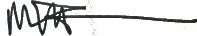 Re:	Post 1st-reading changes to 14/AS/18/UEPC/GE – General Education (GE) Breadth & Multicultural RequirementsDate:	4/29/18At its April 17th meeting, the Academic Senate held its first reading of 14/AS/18/UEPC/GE. On the same day, Executive Vice Chancellor Blanchard issued a memorandum clarifying central administration’s intent on several elements of EO-1100 on General Education Breadth Requirements. On April 23rd AVP Shawna Young, Assessment Specialist Erin Littlepage, Curriculum Specialist Sarah Schraeder, UEPC Chair-Elect Betsy Eudey, and UEPC Chair Mark Thompson participated in a conference call with State University Associate Dean Alison Wrynn for clarification of the clarification memorandum. During the conversation a number of substantive changes beyond what was at the time proposed by the UEPC were defined either as mandated by EO-1100 or suggested as desirable by Wrynn.Those changes are:Required: Rename C to Arts and HumanitiesCombine C2 and C3 as C2Combine D2 and D3 as D2 with 6 units required in D2Suggested:Rename Area B as Natural Sciences and Mathematics/Quantitative ReasoningRename B2 as Biological/Life Sciences (a recommendation arrived at locally following the conversation)Rename B3 Laboratory; shift all Area B lab courses thereRename old B3 to become B4 Mathematics/Quantitative Reasoning; shift all B3 courses except lab courses thereRename C3 to Literature, Philosophy, & Foreign LanguageRename D2 to Human Institutions, Society, and CultureRename Area E to Lifelong Learning and Self DevelopmentThe changes were discussed at the 4/26 UEPC meeting, and all changes have been incorporated into the recommendations of the committee except that C3 will be renamed as Literature, Philosophy, & World Languages and D2 will be renamed as Human Institutions, Societies, and Cultures.The following pages includePage 2:  what the GE program would have look like based on the changes proposed at the 4/17 Academic Senate meeting,Page 3: a line-in/line-out showing the effects of the required and suggested changes from the 4/17 and 4/23 clarifications from central administration, Page 4: a clean copy of what the GE program would look like with changes incorporated based on the 4/26 recommendations from the UEPC, andPages 5-7: A line-in/line-out of changes the committee made to 14/AS/18 on 4/26, including the rationales for each section. 4/17/18 Senate First Reading Recommended Requirements for General Education BreadthPrior to Executive Vice Chancellor Blanchard’s clarification memorandum*Multicultural Requirement moved from General Education to a Baccalaureate Degree Requirement. 
**PSCI 1201 removed from General Education, remains a baccalaureate degree requirement.4/27/18 UEPC Changes, Recommended Requirements for General Education BreadthLine-in/Line-out After Executive Vice Chancellor Blanchard’s clarification memorandum4/27/18 UEPC Recommended Requirements for General Education Breadth“Clean copy” After Executive Vice Chancellor Blanchard’s clarification memorandumApproved by the Academic Senate on May 8, 2018Approved by President Ellen Junn on May 29, 2018 General Education AreaLower-Division UnitsUpper-Division UnitsTotal Units RequiredArea A Communication SkillsInclude one course from each Subarea.     A1 Oral Communication3     A2 Written Communication3     A3 Critical Thinking 3Area A total units required909Area B Natural Sciences and MathematicsInclude one course from each Subarea. Include a laboratory course from either Subarea 1 or 2.     B1 Physical Sciences3 (Option: +1 unit lab)     B2 Biological Sciences3 (Option: +1 unit lab)     B3 Mathematics3     UD-B: Upper Division B3Area B total units required10313Area C HumanitiesInclude at least 3 units from Subarea 1, 3 units from Subarea 2, and 3 units from the Upper Division C Subarea. ^Include one lower division course from Subareas 1, 2, or 3.3^     C1 Arts3     C2 Literature/Philosophy3     C3 Foreign Language     UD-C: Upper Division C3Area C total units required9312Area D Social, Economic, and Political Institutions and Human BehaviorInclude one course from each Subarea.     D1 United States History 3     D2 Human Institutions: Structures and Processes3     D3 Society and Culture3     UD-D: Upper Division D3Area D total units required9312Area E Individual Resources for Modern LivingInclude at least one course. Requirement may not be satisfied entirely through Physical Education Activities courses (KINS 1010-1999).3Area E total units required33Total Units of GE Breadth Required40949General Education AreaLower-Division UnitsUpper-Division UnitsTotal Units RequiredArea A Communication SkillsInclude one course from each Subarea.     A1 Oral Communication3     A2 Written Communication3     A3 Critical Thinking 3Area A total units required909Area B Natural Sciences and Mathematics/Quantitative ReasoningArea B Natural Sciences and Mathematics/Quantitative ReasoningInclude one course from each Subarea. Include a laboratory course from either Subarea 1 or 2.     B1 Physical Sciences3 (Option: +1 unit lab)     B2 Biological/Life Sciences3 (Option: +1 unit lab)     B3 Laboratory1     B4  Mathematics/Quantitative Reasoning3     UD-B: Upper Division B3Area B total units required10313Area C Arts and HumanitiesComplete 3 units in each subarea (C1, C2, UD-C), and any additional 3 lower division units from C1 or C2.3^     C1 Arts3     C2 Literature/Philosophy/World Languages3     C3 Foreign Language Additional Lower Division Course3     UD-C: Upper Division C3Area C total units required9312Area D Social, Economic, and Political Institutions and Human BehaviorInclude one course from each Subarea.     D1 United States History 3     D2 Human Institutions, Societies, and Cultures6 3     D3 Society and Culture3     UD-D: Upper Division D3Area D total units required9312Area E Lifelong Learning and Self-Development Individual Resources for Modern LivingArea E Lifelong Learning and Self-Development Individual Resources for Modern LivingArea E Lifelong Learning and Self-Development Individual Resources for Modern LivingInclude at least one course. Requirement may not be satisfied entirely through Physical Education Activities courses (KINS 1010-1999).3Area E total units required33Total Units of GE Breadth Required40949General Education AreaLower-Division UnitsUpper-Division UnitsTotal Units RequiredArea A Communication SkillsInclude one course from each Subarea.     A1 Oral Communication3     A2 Written Communication3     A3 Critical Thinking 3Area A total units required909Area B Natural Sciences and Mathematics/Quantitative ReasoningArea B Natural Sciences and Mathematics/Quantitative ReasoningInclude one course from each Subarea. Include a laboratory course from either Subarea 1 or 2.     B1 Physical Sciences3     B2 Biological/Life Sciences3     B3 Laboratory1     B4  Mathematics/Quantitative Reasoning3     UD-B: Upper Division B3Area B total units required10313Area C Arts and HumanitiesComplete 3 units in each subarea (C1, C2, UD-C), and any additional 3 lower division units from C1 or C2.     C1 Arts3     C2 Literature/Philosophy/World Languages3     Additional Lower Division Course3     UD-C: Upper Division C3Area C total units required9312Area D Social, Economic, and Political Institutions and Human BehaviorInclude one course from each Subarea.     D1 United States History 3     D2 Human Institutions, Societies, and Cultures6     UD-D: Upper Division D3Area D total units required9312Area E Lifelong Learning and Self-Development Area E Lifelong Learning and Self-Development Area E Lifelong Learning and Self-Development Include at least one course. Requirement may not be satisfied entirely through Physical Education Activities courses (KINS 1010-1999).3Area E total units required33Total Units of GE Breadth Required40949